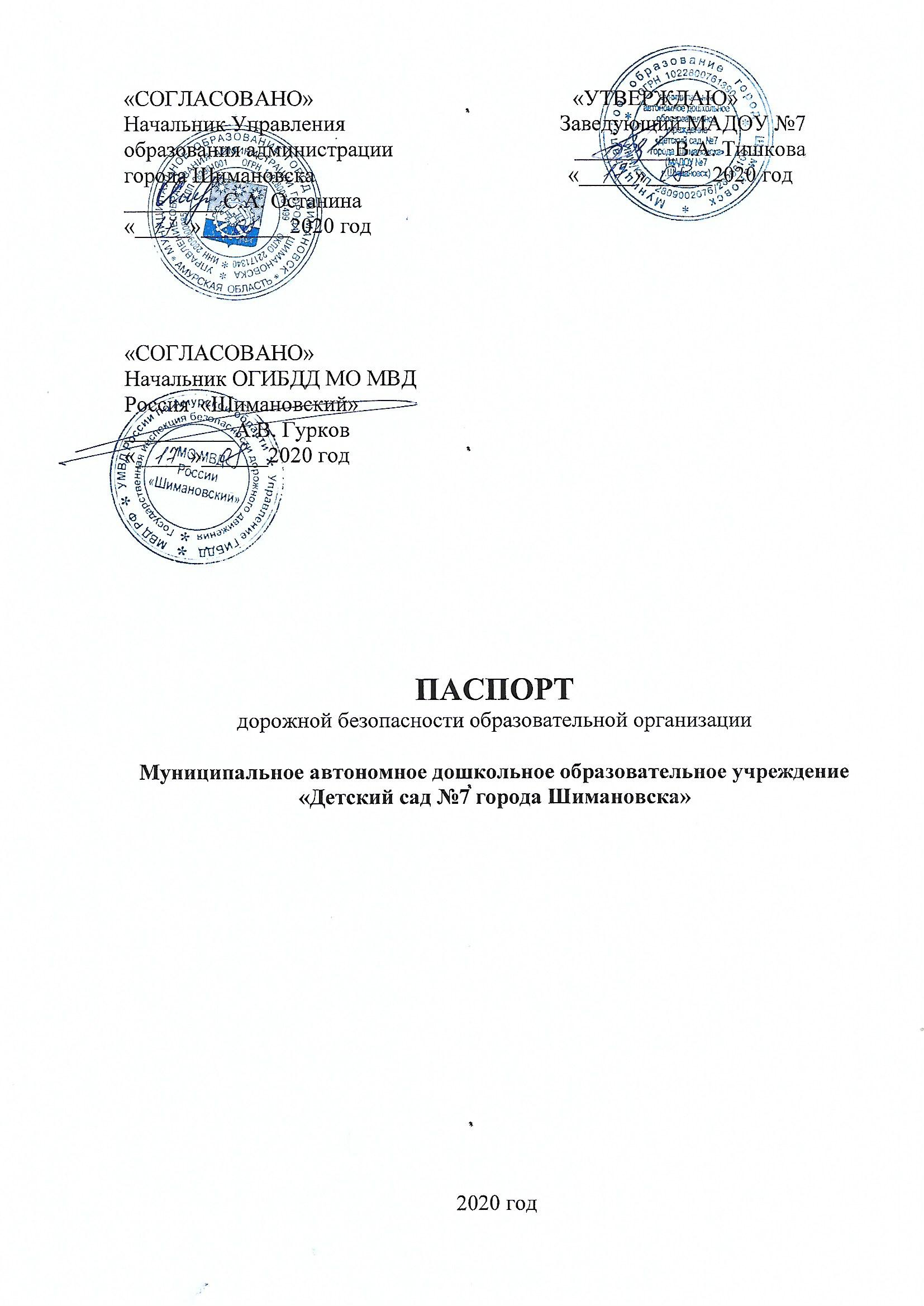                                                 Общие сведенияМуниципальное автономное дошкольное образовательное учреждение«Детский сад №7 города Шимановска»Тип образовательной организации:автономное дошкольное образовательное учреждениеЮридический адрес:676307, Российская Федерация, Амурская область, город Шимановск, микрорайон – 2, здание-59Фактический адрес:676307, Российская Федерация, Амурская область, город Шимановск микрорайон – 2, здание-59Руководитель образовательного учреждения:  Заведующий Тишкова Вера Антоновна, 89145626562, 8 (416-51) 2-16-93Ответственные работники от Управления образования: заместитель начальника Управления образования города Шимановска Гуркова Виктория Алексеевна, 8(41651) 20538Ответственные от Госавтоинспекции:Государственный инспектор дорожного надзора ОГИБДД МО МВДРоссии «Шимановский» лейтенант полиции Мироненко Юлия Игоревна, 89245820264Инспектор по пропаганде БДД ОГИБДД МО МВДРоссии «Шимановский» Кулаковская Анастасия Станиславовна, 89140631445Ответственные работники за мероприятия по профилактике детского травматизма: воспитатель Фисенко Ольга Ильинична, 8(41651) 2-16-93Руководитель дорожно-эксплутационной организации, осуществляющий содержание улично-дородной сети (УСД) и установку ТСОДД: директор МКП г. Шимановск «Городское хозяйство Астапов Александр Никитович, 89145967474Количество воспитанников:75Наличие уголка по БДД :имеется в холе 3 этажаНаличие площадки по БДД:имеетсяВремя работы образовательного учреждения:  с 7.30 до 18.00Телефоны оперативных служб:Единый номер вызова экстренных служб - 11201, 101  – пожарная охрана02, 102  – полиция03, 103  – скорая2-03-40 – пульт МЧС8(41651)2-24-48, 89244455062 – единая дежурно-диспетчерская службаСОДЕРЖАНИЕОбщие сведения.ПЛАН - СХЕМЫ ОБРАЗОВАТЕЛЬНОГО УЧРЕЖДЕНИЯРайон расположения образовательного учреждения, пути движениятранспортных средств и  детей (воспитанников).маршруты движения организованных групп детей от МАДОУ № 7 к парку, стадиону, спортивно-оздоровительному комплексу (ГДКиС)  Пути движения транспортных средств  к местам разгрузки/погрузки и рекомендуемые безопасные пути передвижения детей по территории МАДОУ № 7 г.Шимановска3. План-схема: пути движения транспортных средств  к местам разгрузки/погрузки и рекомендуемые безопасные пути передвижения детей по территории МАДОУ № 7 г.Шимановска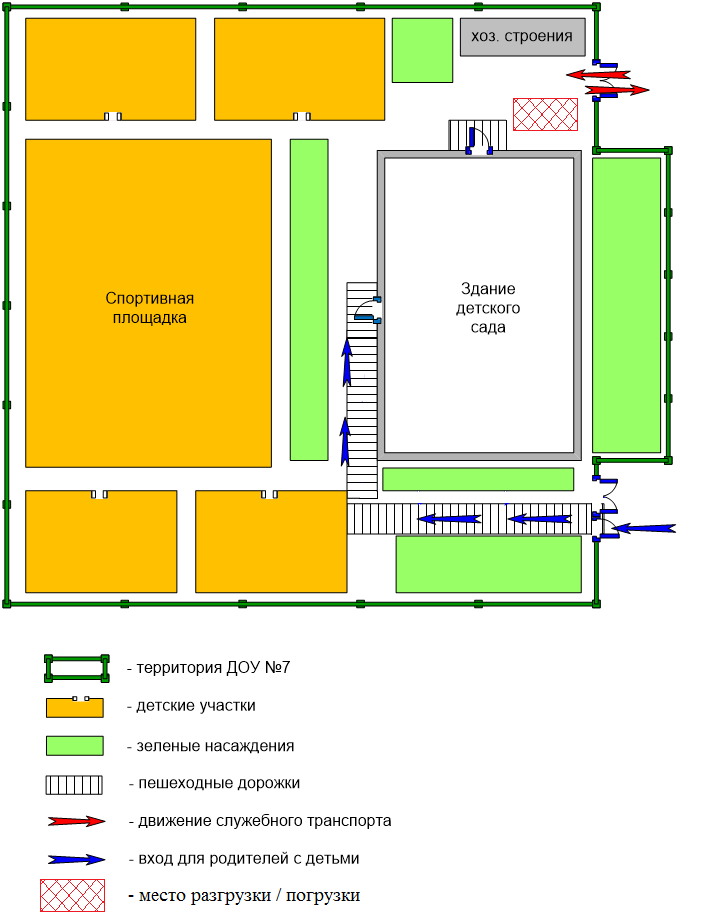 1 . План-схема: район расположения образовательного учреждения, пути движения транспортных средств и детей (воспитанников)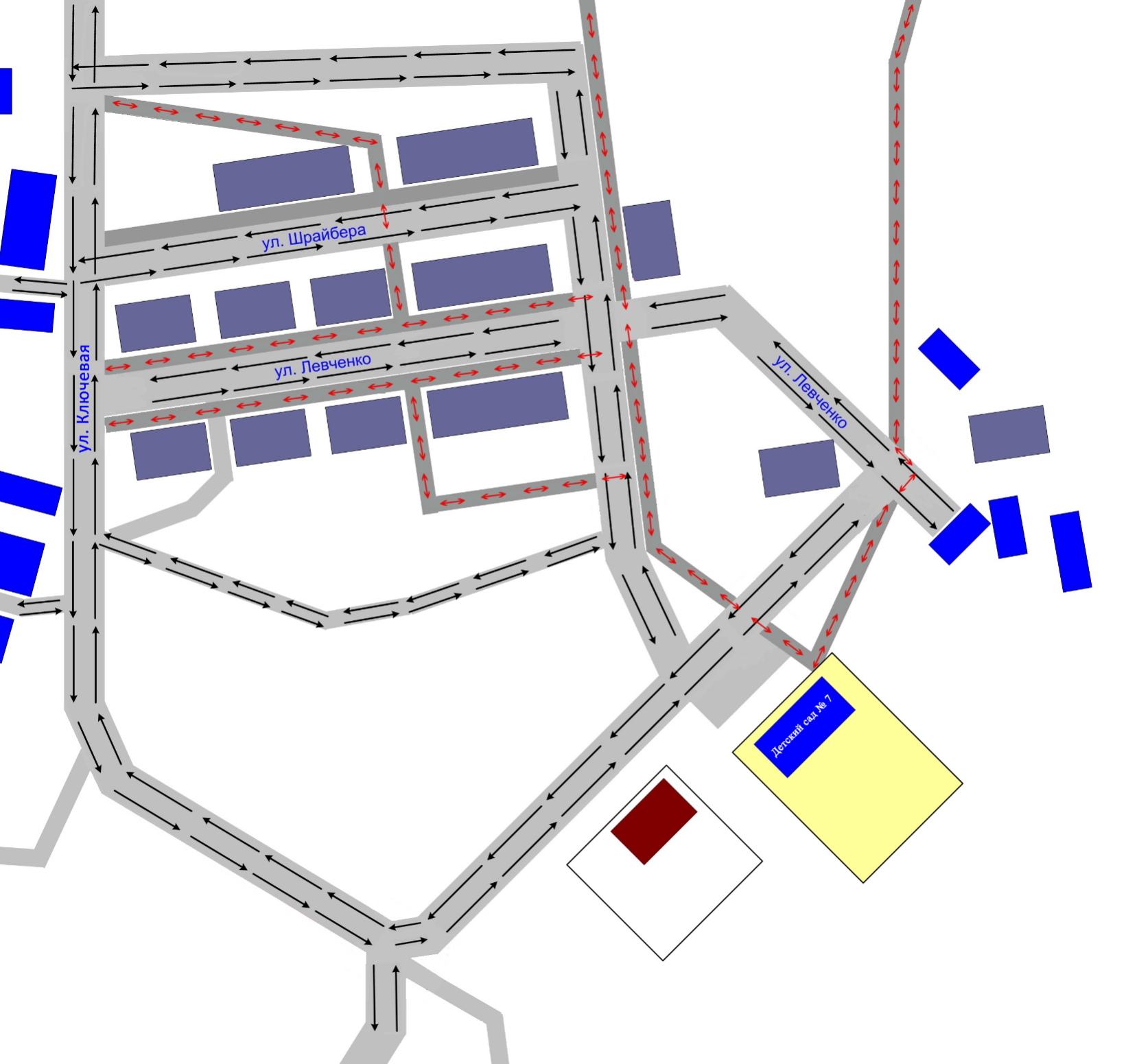 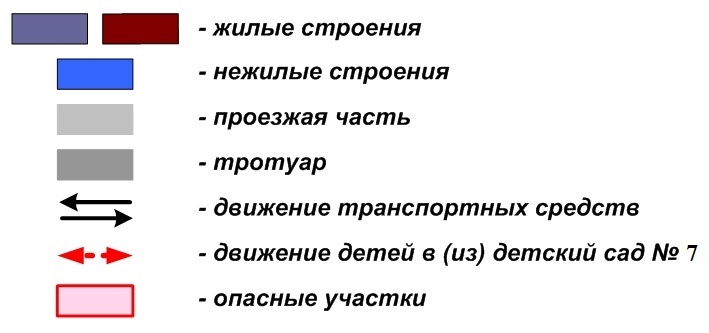 2.  План-схема: маршруты движения организованных групп детей от МАДОУ № 7 к парку, стадиону, спортивно-оздоровительному комплексу (ГДКиС) 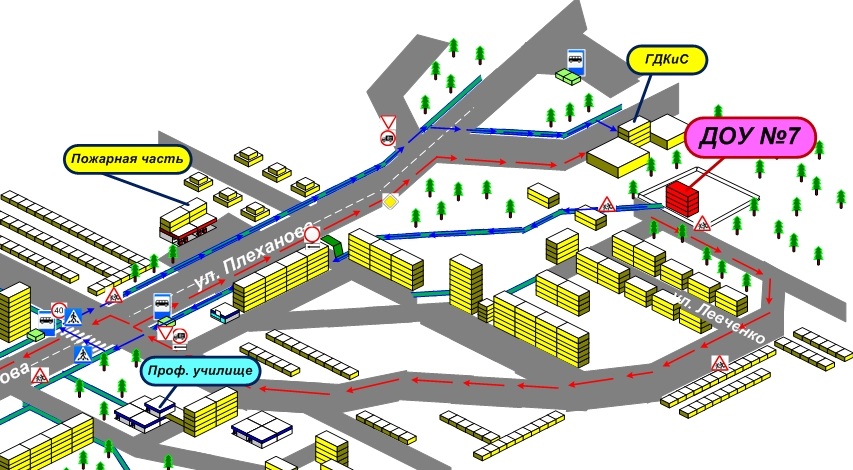 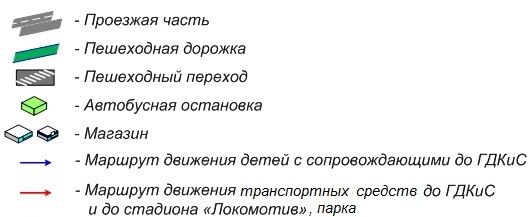 